KOLHAN , CHAIBASA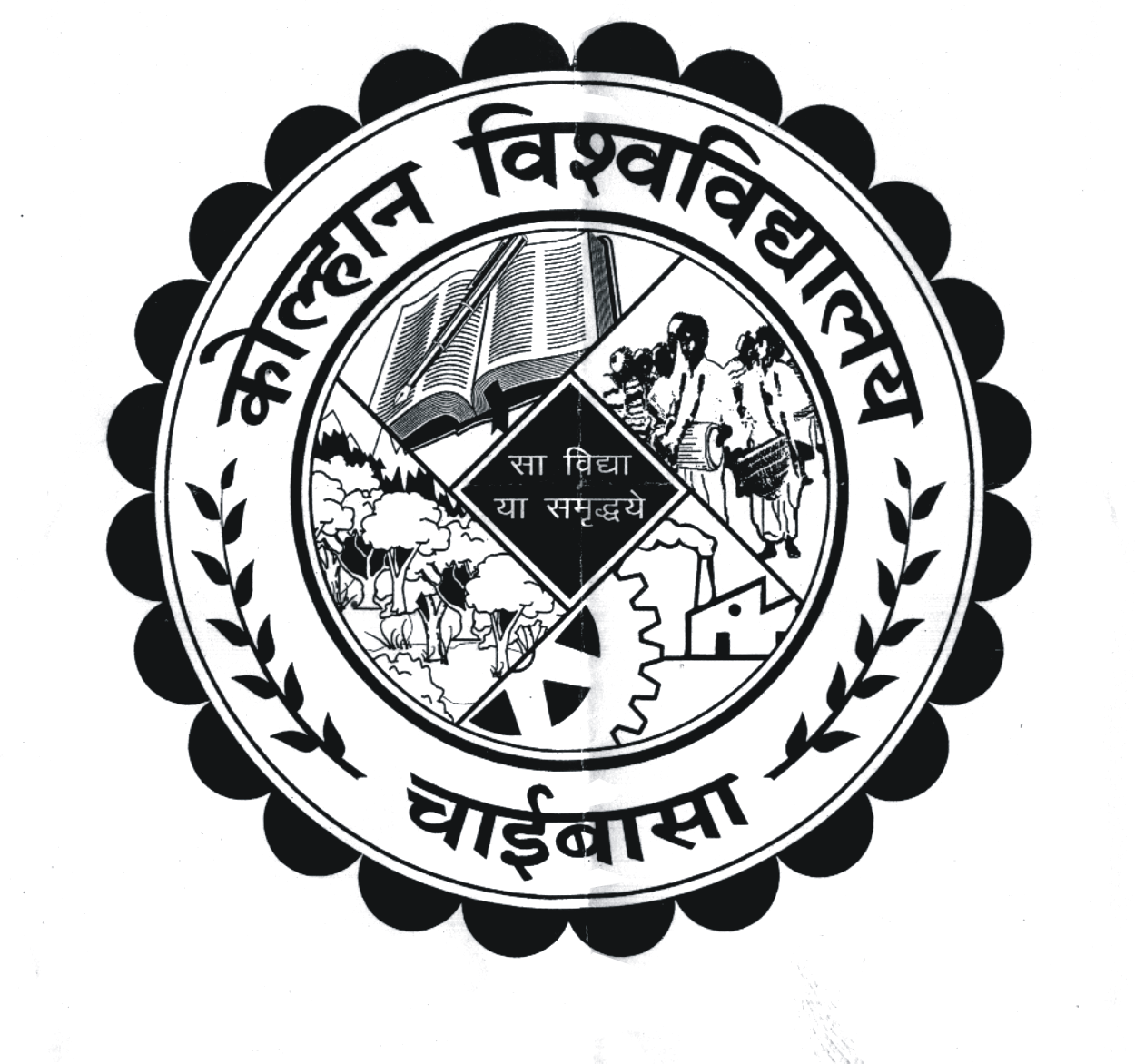 (EXAMINATION DEPARTMENT)Programme of B.A/B.Sc/B.Com/Voc. CBCS 2nd Sem. Exam. 2018 Reporting Time: 1st Sitting - 8.30 A.M, 2nd Sitting - 12.30 P.MNote: GE (For Hons. Students), DSC (For general Programme students) for all general Programme Students, Core course (For Hons. Students).Provision of the conduct of examination Act 1981 and directive of the Hon’ble High Court, Patna dated 22.12.1995 will be strictly implemented for fair conduct of Examination.In case of stay out/ walkout /mass scale of unfairmeans, there will be no re-examination and Zero marks will be awarded.In case of misprint regarding examination programme in the newspaper, the University is not likely to be responsible and no re-examination will be held.  The examinees concerned are therefore directed to verify the examination programme from their respective college.In case of gross indiscipline by the examinees (Assault to invigilators or any person, tearing of answer books, forcible prevention of other examinees from appearing at the examination and damage to property etc.) they will make themselves liable to be debarred from examination may also lead to their rustication.By order of the Vice-Chancellor                   Sd/-Controller of ExaminationsKolhan University, ChaibasaMemo No. NC/KU/CE/15413-16/2018		         Dated : 12/09/18Copy to :1. All the Principal, under , Chaibasa.2. The Finance Officer, , Chaibasa3. Office of the VC/PVC/Registrar for information to VC/PVC/R4. The Editor- (a). Prabhat Khaber, New Jain Market, Chaibasa(b). Dainik Jagaran, Chaibasa,          (c). , Chaibasa(d). New Ispat Mail, Chaibasa,         (e). Dainik Bhaskar (f). The  Times, 	          (g). The Telegraph(h). Chamakta Aina, Chaibasa,         (i). Uditvani, Chaibasa(j). Jharkhand News Line, Chaibasa, (k). Farooqui Tanzeeb(l). Inext, Jamshedpur.                  for favour of publication in their respective daily, free of cost, if desired.     	 Controller of Examinations    								 Kolhan University, ChaibasaDate & Days1st Sitting – 09.00 A.M to 12.00 A.M2nd Sitting – 01.00 P.M to 04.00 P.MSubjectSubject03/10/2018(Wednesday)Core Course IIIPhysics, Chemistry, Mathematics (Science/Arts), Botany, Zoology, Geology, Statistics, Corporate Acc.Core Course IIIInf. Tech., Mass Com., Env. & Water Mgt.X04/10/2018(Thursday)Core Course IIIHistory, Philosophy, Hindi, English, Bengali, Oriya, Urdu, Sanskrit, Maithili, TRL (Ho, Santhali, Mundari, Kurmali, Kurux)X05/10/2018(Friday)Core Course IIIPolitical Science, Economics, Sociology, Psychology, Geography, Anthropology, Home Science.X06/10/2018(Saturday)Core Course IVPhysics, Chemistry, Mathematics, Botany, Zoology, Geology, Statistics, Corporate LawsCore Course IVInf. Tech., Mass Com., Env.& Water Mgt.X08/10/2018(Monday)Core Course IVHistory, Philosophy, Hindi, English, Bengali, Oriya, Urdu, Sanskrit, Maithili, TRL (Ho, Santhali, Mundari, Kurmali, Kurux)X11/10/2018(Thursday)Core Course IVPolitical Science, Economics, Sociology, Psychology, Geography, Anthropology, Home Science.X12/10/2018(Friday)Political Science (GE/DSC), Physics (GE/DSC)X13/10/2018(Saturday)Sociology (GE), Sociology (DSC), Chemistry (GE/DSC), Business Laws (DSC only) , Macro Economics (for commerce) – (GE)X25/10/2018(Thursday)XDSC - MIL – Compulsory - Arts & Commerce Programme Course (Hindi/ English/ Bangla/ Oriya/ Urdu/ Maithili/ TRL (Ho/ Santhali/ Mundari/ Kurmali/ Kurux)26/10/2018(Friday)Geology(GE/DSC), Philosophy(GE/DSC), Economics ( GE only)History(GE/DSC), Botany(GE/DSC), Mathematics (Science/Arts) (GE/DSC),27/10/2018(Saturday)Statistics (GE/DSC), Home Sc. (GE/DSC),   Zoology(GE/DSC), Business Mathematics & Statistics (DSC only), Economics (DSC only)Hindi(GE), Hindi(DSC), English(GE), English(DSC), Bengali (GE/DSC),  Oriya(GE/DSC), Urdu(GE/DSC), Sanskrit(GE/DSC), Maithili(GE/DSC),  TRL (Ho, Santhali, Mundari, Kurmali, Kurux) (GE/DSC)29/10/2018(Monday)Anthropology(GE/DSC), Psychology(GE/DSC), Geography(GE),  Geography(DSC)AECC - EVS - for Programme Hons Course of Science/ Commerce / All Voc. (Inf. Tech., Mass Com., Env. Water Mgt.) (SET-I)Time : 01.00 P.M to 2.30 P.M31/10/2018(Wednesday)AECC - EVS - for Programme Hons Course of History, Philosophy, Hindi, English, Bengali, Urdu, Oriya, Sanskrit, Maithili, Home Science TRL (Ho, Santhali, Mundari, Kurmali, Kurux) (SET-II)Time : 09.00 A.M to 10.30 A.MAECC - EVS - for Programme Hons Course of  Political Science, Economics, Sociology, Psychology, Geography, Anthropology and Arts/Science/Commerce (General) Programme Course  (SET-III)Time : 01.00 P.M to 2.30 P.M